Администрация Пучежского муниципального районаИвановской областиПОСТАНОВЛЕНИЕот   13.11.2013                                                                    №  623-пг.ПучежОб утверждении муниципальной программы «Культура Пучежского муниципального района»(в редакции постановлений администрацииПучежского муниципального района от 30.04.2014  № 192-п,от 05.11.2014 № 580-п, от 19.12.2014 № 684-п, от 31.03.2015 № 146-п,от 12.10.2015 № 375-п,от 19.11.1015 № 626-п,от  23.03.2016 № 157-п,от 25.11.2016 № 636-п, от 31.03.2017 №170-п, от 23.10.2017 № 583-п, от 02.04.2018 № 182-п, от 08.06.2018 № 311-п, от 27.11.2018 № 575-п,  от 11.02.2019 № 55-п, от 30.04.2019 № 222-п, от 22.07.2019 №366-пот 15.11.2019 №559-п, от 29.01.2020 №24-п, от 30.03.2020 №127-п, от30.04.2020 №175-п , 05.10.2020 №368-п, 25.12.20 №508-п, 30.12.20 №532-п )	Руководствуясь Федеральным законом «Об общих принципах организации местного самоуправления в Российской Федерации» от 06.10.2003 № 131-ФЗ, Уставом Пучежского муниципального района в целях сохранения и развития традиционной народной культуры, дополнительного художественного образования, организации досуга, укрепления материально-технической базы учреждений сферы культуры, модернизации библиотечного обслуживания населения Пучежского муниципального района,п о с т а н о в л я ю:1.Утвердить муниципальную программу «Культура Пучежского муниципального района» (прилагается).2. Контроль за выполнением настоящего постановления возложить на  заместителя главы Пучежского муниципального района Н.Т.Лобанову.3. Настоящее постановление вступает в силу с 1 января 2014 года.Глава администрацииПучежскогомуниципального района                                                                                       М.В.МартюнинМУНИЦИПАЛЬНАЯ ПРОГРАММА«Культура Пучежского муниципального района»  ПАСПОРТмуниципальной программы«Культура Пучежского муниципального района» 2.Социально-экономическое обоснование необходимости принятия Программы	Традиционная народная культура является глубинной основой всего многообразия направлений, видов и форм культуры современного общества.	Прошедшие годы наступившего ХХI столетия стали периодом поступательного развития культуры в Пучежском муниципальном районе.Главными составляющими культурного потенциала являются ДШИ, Краеведческий музей, 17 библиотек и 13 клубных учреждений. В районе сохранены межпоселенческие клубная и библиотечная системы, заключены Соглашения, передающие от администраций поселений Администрации района осуществление части своих полномочий по решению вопросов местного значения в области культурно - досуговой деятельности с перечислением межбюджетных трансфертов на их выполнение. Эта форма деятельности позволяет работать всем в тесном контакте, совместно решать вопросы по качественному предоставлению культурно - досуговых услуг сферы культуры, значительно облегчает нашу работу по организации проведения районных праздников, фестивалей, ярмарок. В составе клубной системы во главе с РДК три сельских дома культуры и 9 сельских клубов. С целью развития туризма в районе в 2016 году в состав клубной системы влилось структурное подразделение - туристический центр «Гостевой дом».	Успешно развивается самодеятельное народное творчество: три творческих коллектива систематически подтверждают высокое звание «Народный», это - хор «Беседушка» на базе Илья-Высоковского СДК, фольклорный ансамбль «Пучежские узоры» и театр «Лира» на базе РДК. В районе совершенствуется система смотров художественной самодеятельности, которые проводятся в рамках районного фестиваля «Мир талантов»: конкурсы по всем жанрам (песенный «Красные маки», «Пучежская жемчужинка», декоративно-прикладного творчества «Магия рукоделия» и др.). В связи с отсутствием высококачественной звуковой, световой, кино- и видеопроекционной аппаратуры, с необходимостью текущих и капитальных ремонтов здания и помещений в сельских клубных учреждениях не удаётся создать комфортные условия для посетителей. 	Процессы информатизации современной жизни настоятельно требуют от учреждений культуры внедрения информационных технологий с целью более оперативного и качественного удовлетворения запросов посетителей.	В составе библиотечной системы во главе с центральной районной библиотекой - детская библиотека и 15 сельских библиотек-филиалов. Ежегодно учреждения добиваются большого процента охвата населения библиотечным обслуживанием, это более 8 тысяч читателей, книговыдача составляет более 160 тысяч экземпляров и число посещений более 60 тысяч. Библиотека выполняет функции методического центра библиотечной системы, ведет обслуживание лиц с ограниченными физическими возможностями здоровья. С целью приобщения к чтению жителей отдаленных населенных пунктов, библиотекой организуются передвижки и пункты выдачи, организована работа Летнего выездного читального зала. 	Сегодня в библиотечных учреждениях города наблюдается активизация информационных ресурсов за счет использования электронных баз данных, в т.ч. собственных, происходит совершенствование форм и методов обслуживания пользователей библиотек с использованием мультимедийной техники. Перспективное развитие библиотечной системы связано с созданием детской модельной библиотеки. Для этого необходимо провести капитальный ремонт нового помещения, установить охранную и пожарную сигнализацию, что потребует значительных материальных вложений. Запланированные показатели по компьютеризации сельских библиотек выполняются медленно. Создание единого информационного пространства, соответствующего современным требованиям библиотечного обслуживания, остается одной из главных задач централизованной библиотечной системы. Для обеспечения межбиблиотечного взаимодействия, дальнейшего развития компьютерных технологий, превращения ЦРБ в муниципальный центр оперативной доставки информации требуются мероприятия по модернизации технической базы, создание комфортных и безопасных условий пребывания читателей в библиотеке, обновление книжного фонда. Из-за недостаточного финансирования процент обновления библиотечного фонда новой литературой составляет 0,3% (по международным стандартам 5-10%), что недостаточно для расширения возможностей библиотечного и информационного обслуживания читателей.В настоящее время продолжает развиваться и совершенствовать свою деятельность учреждение дополнительного образования Пучежская детская школа искусств. Она сохраняет контингент учащихся – 180 человек, стабильно работают музыкальное, хореографическое и художественное отделения школы, открыто отделение раннего эстетического развития. Участие учащихся и преподавателей в областных, межрегиональных, зональных и районных конкурсах исполнительского мастерства свидетельствует о постоянном повышении его уровня. В настоящее время перед детскими школами искусств остро стоит проблема разработки модели дополнительного образования детей, которая позволяла бы решать комплекс задач подготовки, как профессиональных потребителей, так и будущих профессиональных создателей культурного продукта в различных видах искусства. Решение указанных задач возможно через создание в детских школах искусств на каждом этапе обучения особых условий для раннего выявления одарённых детей, профессионального становления и развития обучающихся.Достойное место в сфере культуры и туризма района занимает Краеведческий музей. Кроме экскурсионной, научно-исследовательской деятельности проводит массовые мероприятия, пропагандирующие историю нашего края. Систематически обновляет экспозиции и выставки, пополняет фонды и коллекции музея. Развитие музея связано с расширением и созданием новых выставочных экспозиций в связи с переездом в отдельно стоящее здание и созданием на его базе музейного визит - центра. За счет программы возможно поэтапное обеспечение музея необходимым оборудованием для организации работы по формированию Госкаталога музейного фонда Российской Федерации.Сохранение историко-культурного наследия района является важнейшим направлением деятельности учреждений сферы культуры в целях развития духовности и патриотического воспитания граждан. В районе имеются объекты культурного наследия:- памятники архитектуры федерального значения: Благовещенская церковь (с.Воронцово, 1787г.) и Ильинская церковь (с.Илья-Высоково,1768г.);- памятник архитектуры местного (муниципального) значения - ансамбль Благовещенской церкви (церковная ограда, ворота, поклонный столб, с.Воронцово, XYIII-XIX вв.) - выявленные объекты культурного наследия: Троицкая церковь (с.Кандаурово, XIXв.), Воскресенская церковь (1793г., колокольня-1815г.с.Листье Сеготского с.п.), Покровская церковь (1832г. – с.Мортки), Никольская церковь (1767г.- с.Зарайское).  - памятник истории регионального значения – это Братская могила советских воинов, умерших от ран в госпитале в годы Великой Отечественной войны. - выявленные объекты культурного наследия 2 памятника археологии: Юрьевский курганный могильник XI-XII веков и Селище «Сеготь-1». В основном все объекты культурного наследия требуют ремонта и реставрации. Два выявленных объекта культурного наследия (Воскресенская и Никольская церковь) требуют консервации.	Решение вышеуказанных проблем возможно только программными методами перспективных и общественно значимых проектов, концентрацией средств на приоритетных направлениях развития культуры в Пучежском муниципальном районе.3. Цели, целевые показатели и ожидаемые результаты реализации Программы3.1. Цель:	Формирование средствами художественно-эстетического творчества личностных качеств, способствующих наиболее успешной адаптации молодых людей в условиях современного социума. Дополнительное художественное образование в сфере культуры.Целевые показатели:Ожидаемые результаты:	- образовательные программы в соответствии с уровнями обучения будут реализованы в полном объёме в соответствии с учебным планом и графиком учебного процесса (повышенный уровень художественного образования и обще-эстетический уровень);- содержание и качество подготовки выпускников образовательного учреждения сферы культуры будет соответствовать образовательным стандартам дополнительного образования;- учреждение будет обеспечено квалифицированными кадрами в области художественного образования (музыка, вокал, хореография, изобразительное искусство);- уровень исполнительского художественного мастерства учащихся и выпускников учреждения позитивно отразится в развитии сферы культуры района. - повышение средней заработной платы педагогов до средней заработной платы учителей Ивановской области.3.2. Цель:Повышение качества, доступности, обеспечения социальных гарантий на библиотечное обслуживание и создания комфортных условий для заявителейЦелевые показатели:Ожидаемые результаты:- рост количества читателей;- рост посещаемости читателей;- рост количества книговыдач;- пополнение библиотечного фонда пропорционально количеству списанной литературы;- рост доли вовлеченных в организационные формы библиотечной работы детей и молодежи;- рост рейтинга учреждений культуры библиотечного типа, реализующего социальную функцию;- повышение средней заработной платы работников библиотеки до средней заработной платы по Ивановской области.3.3. Цель:Повышение качества, доступности и создания комфортных условий для предоставления массовых мероприятий, организации досуга и развитие коллективов самодеятельного народного творчества.Целевые показатели:Ожидаемые результаты: - рост посещаемости культурно-массовых мероприятий;- рост исполнительского мастерства творческих коллективов, активное участие  в районных, городских и областных мероприятиях, хорошие результаты в фестивальной деятельности на областном уровне;-  вовлечение более половины всех детей в творческую клубную деятельность;- рост рейтинга учреждений культуры клубного типа, реализующего социальную функцию;- повышение средней заработной платы работников клубной системы до средней заработной платы по Ивановской области.3.4. Цель:Улучшение качества и доступности по обслуживанию посетителей музея, хранение, изучение и обеспечение сохранности фондов, активная выставочная деятельность Краеведческого музея.Целевые показатели:Ожидаемые результаты:- рост числа посещений;- рост числа экскурсий;- рост числа организованных выставок и экспозиций;- рост доли вовлеченных в организационные формы музейной работы детей и молодёжи;- рост рейтинга учреждения культуры музейного типа, реализующего социальную функцию.- повышение средней заработной платы работников музея до средней заработной платы по Ивановской области4. Задачи, мероприятия и ресурсное обеспечение МПВнешние факторы, способствующие решению социально-экономической проблемы в плановом периодеВ рамках реализации долгосрочной государственной программы Ивановской области «Развитие культуры и туризма в Ивановской области на 2018-2020 годы» предусмотрены мероприятия по улучшению материально-технической базы учреждений культуры района. В течение шести программных лет будут выделены денежные средства на поддержку лучших сельских учреждений культуры и лучших работников сельских учреждений культуры, на обеспечение развития и укрепления материально-технической базы домов культуры в населенных пунктах с числом жителей до 50 тысяч человек, на создание (реконструкция) и капитальный ремонт культурно-досуговых учреждений в сельской местности, на создание виртуальных концертных залов в учреждениях культуры и искусства Ивановской области,на приобретение музыкального оборудования для клубных учреждений, на приобретение музыкальных инструментов для детской школы искусств, на комплектование книжного фонда библиотек за счет федерального бюджета.Ежегодно предусматривается в областном бюджете и денежные средства (софинансирование) на проведение межрегионального песенного фестиваля «Волжские зори»	Серьезное внимание при решении проблем сферы культуры, а также организации и проведении значимых мероприятий уделяется взаимодействию с бизнес - сообществом.* подключение и оплата за пользование широкополосной сети Интернет, повышение квалификации сотрудников, пополнение библиотечных фондов периодикой, программное обеспечение деятельности модельной муниципальной библиотеки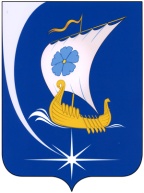 Приложение к постановлениюадминистрации Пучежского муниципального района от    13.11.2013 №623-пНаименование программы    Муниципальная программа «Культура Пучежского муниципального района» (далее – Программа).Социально-экономическая проблема Повышение уровня и качества жизни граждан посредством улучшения качества предоставляемых муниципальных услуг учреждениями культуры и дополнительного художественного образования Основание для разработки   ПрограммыЗакон Российской Федерации от 09.10.1992 № 3612-1 «Основы законодательства Российской Федерации о культуре»;Федеральный закон Российской Федерации от 29.12.1994 № 78-ФЗ "О библиотечном деле»;Федеральный закон от 06.10.2003 № 131-ФЗ «Об общих принципах организации местного самоуправления в Российской Федерации»;Федеральный закон от 25.06. 2002 № 73-ФЗ «Об объектах культурного наследия (памятниках истории и культуры) народов Российской Федерации»;Федеральный Закон от 26.05.1996 г. №54-ФЗ «О Музейном фонде Российской Федерации и музеях в Российской Федерации»;Законом РФ от 29.12.2012 № 273-ФЗ «Об образовании в Российской Федерации»; Закон Ивановской области от 24.10.2005 № 143-ОЗ «О культуре»;Постановление администрации Пучежского муниципального района от 18.11.2013 № 637-п «Об утверждении Порядка разработки, реализации и оценки эффективности муниципальных программ Пучежского муниципального района, регламентирующий вопросы принятия решения о разработке муниципальных программ Пучежского муниципального района, их формировании и реализации, определяющий правила проведения и критерии оценки эффективности реализации муниципальных программ Пучежского муниципального района».Муниципальный заказчик Программы            Администрация Пучежского муниципального района    Разработчик и координатор  ПрограммыОтдел по культуре и туризму администрации Пучежского       муниципального района (далее – ОКТ)Исполнители мероприятий ПрограммыМуниципальные учреждения сферы культуры.Цели  Программы:                                              Повышение качества предоставляемых услуг сферы культуры и туризма за счет улучшения технического состояния зданий и помещений, соблюдения и обеспечения пожарной безопасности, обеспеченности современным оборудованием, обеспечение комфортного пребывания посетителей и участников учреждений сферы культуры.Задачи  Программы:                                              Обеспечение доступности художественного образования, создание условий для реализации способностей талантливых и одарённых детей, достижения ими необходимых компетенций с целью дальнейшей профессионализации в области искусстворганизация культурно - досугового обслуживания населения, создание условий для развития местного самодеятельного художественного творчества; создание условий для развития библиотечного дела, включая обновление книжных фондов; развитие краеведческого музея для сохранения и популяризации исторического прошлого района и создание условий для развития сферы туризма в районе;внедрение информационных технологий в сфере культуры, улучшение технологической оснащённости, укрепление материально - технической базы муниципальных учреждений культуры; Срокиреализации Программы                              2014-2020 годыОбъемы бюджетных ассигнований и источники Финансирования Программы общий объём финансирования Программы из средств бюджетов всех уровней на 2014 - 2020 годы – 252287,07201 тысяч рублей, в том числе:в 2014 году - 35 725,4 тысячи рублей;в 2015 году – 31 138,5 тысяч рублей;в 2016 году – 28 781 тысячи рублей;в 2017 году – 29969,1 тысяч рублей;в 2018 году – 40 248,77360 тысяч рублей;в 2019 году – 39024,69369 тысяч рублей;в 2020 году – 47399,60472 тысячи рублей.Целевые показатели 1). Увеличение доли детей, получающих дополнительное художественное образование в сфере культуры, в общем числе детей (18 % к концу реализации программы)2). Увеличение количества посещений учреждений культуры по отношению к уровню 2010 года к концу 2019 года - 102,2%, в 2020 году – 102,25% увеличение доли детей, привлекаемых к участию в творческих мероприятиях (клубных формированиях), в общем числе детей (до 52% к концу реализации программы);3) Увеличение количества зарегистрированных пользователей библиотек, в общем количестве жителей  района (свыше 75% к концу реализации программы);4).Увеличение посещаемости Краеведческого музея (ежегодно на 2% по сравнению с предыдущим годом).5) Средняя заработная плата работников учреждений культуры в 2020 году – 22500 рублей.Ожидаемый конечный результат1). Сохранение единого культурного пространства за счет сохранения централизованных клубной и библиотечных систем, стабильная деятельность всех учреждений сферы культуры;2). Повышение уровня удовлетворенности граждан района качеством предоставления услуг в сфере культуры до 83 %. 3). Укрепление и модернизация материально-технической базы учреждений культуры;4).Повышение доступности, количественного и качественного уровня культурных услуг, предоставляемых населениюКонтроль за выполнением  Программы                             Контроль за выполнением Программы осуществляет администрация   Пучежского муниципального района.    №Наименование показателя20142015201620172018201920201Доля детей, получающих дополнительное образование в сфере культуры (чел.%)18017%18017%18017%18017,5%17517,5%18018%18018%2Доля детей участвующих в фестивалях, конкурсах, выставках всех уровней от общего числа уч-ся %5026%5126,5%5226,5%6030,6%6031%6031%6031%3Иметь творческих коллективов  (ед.)44444444Участие в районных, городских и областных мероприятиях (ед.)777101010105Средняя заработная плата педагогов217462262426192,36Количество зданий региональных и муниципальных детских школ искусств по видам искусств, в которых выполнены мероприятия по модернизации1№Наименование показателя20142015201620172018201920201Количество зарегистрированных пользователей  (увеличение % пользователей от количества  проживающих)830070%830071%830071,5%842372%850877,7%850077%850076%2Количество посещений (тыс.чел.)6060606868,868,8568,93Количество книговыдач (тыс.экз.)160160160150180,51771774Библиотечный фонд (тыс.экз.)160160160168162161160№Наименование показателя20142015201620172018201920201Проведение общественно и социально значимых мероприятий (ед.)1901952002002752752752Увеличение количества посещений КДМ (тыс.чел.)484848485353,5543Организация клубных формирований (ед.)606161646765654Проведение межрегиона льного песенного фестива ля «Волжские зори» (ед.)11111115Проведение районных фестивалей «Радуга талантов» и «Дни  российской культуры»22222226Доля детей участвующих  в клубных формированиях, фестивалях, конкурсах, выставках от общего числа детей (чел./%)48048%50050%50550,5%51051%51051,5%51051,7%51052%7Построены (реконструированы) и (или) капитально отремонтированы культурно - досуговые учреждения в сельской местности1№Наименование показателя20142015201620172018201920201Количество посетителей (чел.)22002220224013001700228023302Иметь единиц основного фонда (экз.)70007100720090089021903090403Организовать выставок (ед.)12121281412124Провести экскурсий (ед.)951001054667115120№ЗадачаГод, когда задача должна быть решена1.Обеспечение доступности художественного образования, создание условий для реализации способностей талантливых и одарённых детей, достижения ими необходимых компетенций с целью дальнейшей профессионализации в области искусств31.12.20202.Организация культурно - досугового обслуживания населения, создание условий для развития местного самодеятельного художественного творчества31.12.20203.Создание условий для развития библиотечного дела, включая      обновление книжных фондов31.12.20204.Развитие краеведческого музея для сохранения и популяризации исторического прошлого района 31.12.20205.Внедрение информационных технологий в сфере культуры, улучшение технологической оснащённости, укрепление материально - технической    базы учреждений культуры31.12.2020СтатусНаименование основного мероприятия, мероприятия муниципальной программыКоординатор и  участники муниципальной программыВсего1-й год реализации20142-й год реализации20153-й годреализации20164-й год реализации20175-й год реализации20186-й год реализации20197-йгодРеализации2020123 45789101112ВСЕГО по программе252287,0720135 725,431 138,528 78129 969,1 40248,7736039024,6936947399,60472Задача 1Обеспечение доступности музыкального и художественного образования и создание условий для реализации способностей талантливых  и одаренных детей, достижения ими необходимых компетенций с целью дальнейшей профессионализации в области искусствВ с е г о:42463,650834 923,14 975,45 250,95 510,56 155,47534,55649 8113,79434Основное мероприятие 1.1.Обеспечение функционирования учреждения дополнительного образования детей в сфере искусства на базе МУ ДО «Пучежская ДШИ»Всего:30711,462923071,13 079,83989,54021,44694,16248,749795606,81313Основное мероприятие 1.2.Выполнение мероприятий, направленных на укрепление пожарной безопасности организаций дополнительного образования детейВсего:348,9917000135,259,273,133781,458Основное мероприятие 1.3.Поэтапное доведение средней заработной платы педагогическим работникам МУ ДО «Пучежская ДШИ» до средней заработной платы учителей в Ивановской областиВсего:11403,196211 852,01 895,61261,41353,91402,11212,6732425,52321Основное мероприятие 1.3.Поэтапное доведение средней заработной платы педагогическим работникам МУ ДО «Пучежская ДШИ» до средней заработной платы учителей в Ивановской областиСредства областного бюджета7282,035926947,8313,6406,11237,11 152,0392299,396Основное мероприятие 1.3.Поэтапное доведение средней заработной платы педагогическим работникам МУ ДО «Пучежская ДШИ» до средней заработной платы учителей в Ивановской областиСредства районного бюджета4121,16121926947,8947,8947,816560,634126,12721Основное мероприятие 1.4.Создание доступной среды для людей с ограниченными возможностями здоровьяСредства районного бюджета00000000Задача 2Организация культурно - досугового обслуживания населения В с е г о:120840,812616733,915470,214513,916307,319591,119639,19718585,21567Основное мероприятие 2.1.  Осуществление части переданных муниципальному району полномочий (обеспечение функционирования учреждений культурного досуга) МБУК "МЦКС Пучежского муниципального района"104840,2412914918,314 464,612774,314071,416129,816766,93415716,90729Основное мероприятие 2.1.  Осуществление части переданных муниципальному району полномочий (обеспечение функционирования учреждений культурного досуга)Бюджет Пучежского городскогопоселения55267,355157698,18 266,56 459,96978,37925,39354,368584,89515Основное мероприятие 2.1.  Осуществление части переданных муниципальному району полномочий (обеспечение функционирования учреждений культурного досуга)Бюджет Пучежского муниципального района935,500070,9864,600Основное мероприятие 2.1.  Осуществление части переданных муниципальному району полномочий (обеспечение функционирования учреждений культурного досуга)Бюджет Илья-Высоковского сельского поселения14535,226381 9701 948,519502337,71940,721122276,32638Основное мероприятие 2.1.  Осуществление части переданных муниципальному району полномочий (обеспечение функционирования учреждений культурного досуга)Бюджет Затеихинского сельского поселения31104,5717,1710,3801,1763,5901,8968,3940,7Основное мероприятие 2.1.  Осуществление части переданных муниципальному району полномочий (обеспечение функционирования учреждений культурного досуга)Бюджет Сеготского сельск.огопоселения25546,77053 262,62 738,22630,128133483,42946,4242673,0465Основное мероприятие 2.1.  Осуществление части переданных муниципальному району полномочий (обеспечение функционирования учреждений культурного досуга)Бюджет Мортковского  сельского. поселения7754,589261 270,5801,1933,2110810141385,851241,93926Основное мероприятие 2.2. Осуществление части переданных муниципальному району полномочий (поэтапное доведение средней заработной платы работников культуры муниципальныхмуни учреждений культуры Ивановской области до средней заработной платы в Ивановской области)Всего:3299,437881,99,81414,51122,2398,8201,6150,63788Основное мероприятие 2.2. Осуществление части переданных муниципальному району полномочий (поэтапное доведение средней заработной платы работников культуры муниципальныхмуни учреждений культуры Ивановской области до средней заработной платы в Ивановской области)Бюджет Пучежского городского поселения1789,473020,75,8937,2714,819,83873,17302Основное мероприятие 2.2. Осуществление части переданных муниципальному району полномочий (поэтапное доведение средней заработной платы работников культуры муниципальныхмуни учреждений культуры Ивановской области до средней заработной платы в Ивановской области)Бюджет Илья-Высоковского сельского поселения462,573620,51,5132,3132,3132,34023,67362Основное мероприятие 2.2. Осуществление части переданных муниципальному району полномочий (поэтапное доведение средней заработной платы работников культуры муниципальныхмуни учреждений культуры Ивановской области до средней заработной платы в Ивановской области)Бюджет Затеихинского сельского поселения274,50,20,594,594,555,216,712,9Основное мероприятие 2.2. Осуществление части переданных муниципальному району полномочий (поэтапное доведение средней заработной платы работников культуры муниципальныхмуни учреждений культуры Ивановской области до средней заработной платы в Ивановской области)Бюджет Сеготского сельскогопоселения501,23050,31,6195,694,6105,573,530,1305Основное мероприятие 2.2. Осуществление части переданных муниципальному району полномочий (поэтапное доведение средней заработной платы работников культуры муниципальныхмуни учреждений культуры Ивановской области до средней заработной платы в Ивановской области)Бюджет Мортковского  сельского  поселения271,660740,20,454,9868633,410,76074Основное мероприятие 2.3.Поэтапное доведениесредней заработнойплаты работниковкультуры муниципальныхучрежденийкультуры Ивановскойобласти до средней заработнойплаты в Ивановской областиВсего:12699,13351 813,7995,8325,11113,73062,52670,6632717,6705Основное мероприятие 2.3.Поэтапное доведениесредней заработнойплаты работниковкультуры муниципальныхучрежденийкультуры Ивановскойобласти до средней заработнойплаты в Ивановской областиСредства областного бюджета12699,13351 813,7995,8325,11113,73062,52670,6632717,6705Задача 3Создание условий для развития библиотечного дела, включая обновление книжных фондовВ с е г о:53022,810417 407,98 058,46 990,66 0567761,98364,247558383,76286Основное мероприятие 3.1.Осуществление части переданных муниципальному району полномочий (обеспечение функционирования библиотек)Всего:33635,448586 811,77 321,45876,82992,430893855,061673689,08691Основное мероприятие 3.1.Осуществление части переданных муниципальному району полномочий (обеспечение функционирования библиотек)Бюджет Пучежского  городскогопоселения25462,448583 772,74 578,33445,92992,430893855,061673689,08691Основное мероприятие 3.1.Осуществление части переданных муниципальному району полномочий (обеспечение функционирования библиотек)Бюджет И-Высоковского сельскогопоселения2764,31006948,8809,50000Основное мероприятие 3.1.Осуществление части переданных муниципальному району полномочий (обеспечение функционирования библиотек)Бюджет Затеихинского сельскогопоселения780,9276,1260,7244,10000Основное мероприятие 3.1.Осуществление части переданных муниципальному району полномочий (обеспечение функционирования библиотек)Бюджет Сеготского сельского поселения3322,41 226,21102,9993,30000Основное мероприятие 3.1.Осуществление части переданных муниципальному району полномочий (обеспечение функционирования библиотек)Бюджет Мортковского  сельск. поселения1 345,4530,7430,7384,00000Основное мероприятие 3.2.  Осуществление части переданных муниципальному району полномочий (поэтапное доведение средней заработной платы работников культуры муниципальных учреждений культуры Ивановской области до средней заработной платы в Ивановской области)Всего:1275,546320,77,3819327,39,364,547,44632Основное мероприятие 3.2.  Осуществление части переданных муниципальному району полномочий (поэтапное доведение средней заработной платы работников культуры муниципальных учреждений культуры Ивановской области до средней заработной платы в Ивановской области)Бюджет Пучежского городского поселения952,146320,33,8499,50327,39,364,547,44632Основное мероприятие 3.2.  Осуществление части переданных муниципальному району полномочий (поэтапное доведение средней заработной платы работников культуры муниципальных учреждений культуры Ивановской области до средней заработной платы в Ивановской области)Бюджет Илья-Высоковского сельскогопоселения1100,11,2108,70000Основное мероприятие 3.2.  Осуществление части переданных муниципальному району полномочий (поэтапное доведение средней заработной платы работников культуры муниципальных учреждений культуры Ивановской области до средней заработной платы в Ивановской области)Бюджет Затеихинского сельскогопоселения79,10,10,578,50000Основное мероприятие 3.2.  Осуществление части переданных муниципальному району полномочий (поэтапное доведение средней заработной платы работников культуры муниципальных учреждений культуры Ивановской области до средней заработной платы в Ивановской области)Бюджет Сеготского сельского поселения1000,11,298,70000Основное мероприятие 3.2.  Осуществление части переданных муниципальному району полномочий (поэтапное доведение средней заработной платы работников культуры муниципальных учреждений культуры Ивановской области до средней заработной платы в Ивановской области)Бюджет Мортковского  сельского поселения34,30,10,633,60000Основное мероприятие 3.3.Комплектованиебиблиотечныхфондов муниципальных библиотек)Всего207,707000054,2103,50750Основное мероприятие 3.3.Комплектованиебиблиотечныхфондов муниципальных библиотек)Средства областного бюджета7,70700004,23,5070Основное мероприятие 3.3.Комплектованиебиблиотечныхфондов муниципальных библиотек)Бюджет Пучежского городского поселения20000005010050Основное мероприятие 3.4.Денежное поощрение лучшего работникаМУК МЦБС Пучежского муниципального районаВсего:65,10000065,10Основное мероприятие 3.4.Денежное поощрение лучшего работникаМУК МЦБС Пучежского муниципального районаСредства федерального бюджета00000000Основное мероприятие 3.4.Денежное поощрение лучшего работникаМУК МЦБС Пучежского муниципального районаСредства областного бюджета53,7640000053,7640Основное мероприятие 3.4.Денежное поощрение лучшего работникаМУК МЦБС Пучежского муниципального районаСредства бюджета Пучежского муниципального района11,3360000011,3360Основное мероприятие 3.5.Организация библиотечного обслуживания населения, комплектование и обеспечение сохранности библиотечных фондов библиотек сельских поселений, расположенных на территории Пучежского муниципального района (обеспечение функционирования библиотек)Всего:7981,008790001617,72132,31891,558882339,44991Основное мероприятие 3.5.Организация библиотечного обслуживания населения, комплектование и обеспечение сохранности библиотечных фондов библиотек сельских поселений, расположенных на территории Пучежского муниципального района (обеспечение функционирования библиотек)Бюджет Пучежского муниципального района7981,008790001617,72132,31891,558882339,44991Основное мероприятие 3.6.Реализация мероприятий по поэтапному доведению средней заработной платы работников культуры библиотек сельских поселений, расположенных на территории Пучежского муниципального районаВсего:304,86074000247,10057,76074Основное мероприятие 3.6.Реализация мероприятий по поэтапному доведению средней заработной платы работников культуры библиотек сельских поселений, расположенных на территории Пучежского муниципального районаБюджет Пучежского муниципального района304,86074000247,10057,76074Основное мероприятие 3.7.Поэтапное доведение средней  заработной платы работников культуры муниципальных учреждений культуры Ивановской области до средней заработной платы в Ивановской областиВсего:9553,13898595,5729,7294,8871,52477,12384,522200,01898Основное мероприятие 3.7.Поэтапное доведение средней  заработной платы работников культуры муниципальных учреждений культуры Ивановской области до средней заработной платы в Ивановской областиОбластной бюджет9553,13898595,5729,7294,8871,52477,12384,522200,01898Задача 4Развитие краеведческого музея для сохранения и популяризации исторического прошлого края и создание условий для развития сферы туризма в районеВ с е г о:15177,673131 722,91 402,12 0191 677,52845,62898,116652612,45648Основное мероприятие 4.1Обеспечение функционирования МУК Краеведческий музей Всего:13087,815421 551,41 298,11956,61522,22324,42370,523652064,59177Основное мероприятие 4.1Обеспечение функционирования МУК Краеведческий музей БюджетПучежского муниципального района12427,815421 551,41 298,11296,61522,22324,42370,523652064,59177Основное мероприятие 4.1Обеспечение функционирования МУК Краеведческий музей Средства областного бюджета660006600000Основное мероприятие 4.2.Реализация мероприятий по поэтапному доведению средней заработной платы работников культуры МУК Краеведческий музейВсего:2089,85771171,510462,4155,3521,2527,593547,86471Основное мероприятие 4.2.Реализация мероприятий по поэтапному доведению средней заработной платы работников культуры МУК Краеведческий музейБюджет Пучежского муниципального района220,457190,2136,455,570,826,34430,21319Основное мероприятие 4.2.Реализация мероприятий по поэтапному доведению средней заработной платы работников культуры МУК Краеведческий музейсредства областного бюджета1869,40052171,31032699,8450,4501,249517,65152Задача 5 Развитие народного творчества и организация досуга детейВ с е г о:131,34784,300000Основное мероприятие 5.1.Организация и проведение культурно-массовых мероприятийМБУК «МЦКС Пучежского муниципального района"93,32766,300000Основное мероприятие 5.1.Организация и проведение культурно-массовых мероприятий МБУК МЦБС Пучежского муниципального района38201800000Задача 6Внедрение информационных технологий, улучшение    технологической оснащённости, укрепление материально - технической базы В с е г о:20124,0874 890,61 148,16,6417,83894,8588,5769177,611Основное мероприятие 6.1.Укрепление материально-технической базы МБУК "МЦКС Пучежского муниципального района»Всего:3298,52 063,56610363,4210,600Основное мероприятие 6.1.Укрепление материально-технической базы МБУК "МЦКС Пучежского муниципального района»Бюджет Пучежского городского поселения946,5923,52300000Основное мероприятие 6.1.Укрепление материально-технической базы МБУК "МЦКС Пучежского муниципального района»Средства областного бюджета986,4140613033,420000Основное мероприятие 6.1.Укрепление материально-технической базы МБУК "МЦКС Пучежского муниципального района»Средства федерального бюджета1 3001 00000300,0000Основное мероприятие 6.1.Укрепление материально-технической базы МБУК "МЦКС Пучежского муниципального района»Средства Затехинского сельского поселения2502500000Основное мероприятие 6.1.Укрепление материально-технической базы МБУК "МЦКС Пучежского муниципального района»Средства И-Высоковского сельского поселения3000030000Основное мероприятие 6.1.Укрепление материально-технической базы МБУК "МЦКС Пучежского муниципального района»Бюджет Сеготского поселения10,6000010,600Основное мероприятие 6.2.Укрепление материально-технической базы МУК Краеведческий музей (ремонт вновь выделенного здания)Всего:3008,11 010419,2001578,900Основное мероприятие 6.2.Укрепление материально-технической базы МУК Краеведческий музей (ремонт вновь выделенного здания)средства областного бюджета2915100041500150000Основное мероприятие 6.2.Укрепление материально-технической базы МУК Краеведческий музей (ремонт вновь выделенного здания)Средства районного бюджета93,1104,20078,900Основное мероприятие6.3.Укрепление материально-технической базы МУ ДО Детская школа искусств Всего:3625,9041 0100002105,3510,6040Основное мероприятие6.3.Укрепление материально-технической базы МУ ДО Детская школа искусств Средства федерального бюджета00000000Основное мероприятие6.3.Укрепление материально-технической базы МУ ДО Детская школа искусств Средства областного бюджета34851 00000020004850Основное мероприятие6.3.Укрепление материально-технической базы МУ ДО Детская школа искусств Средства районного бюджета140,90410000105,325,6040Основное мероприятие6.4.Укрепление материально-технической базы МУК МЦБСПучежского муниципального районаВсего:936807,167,96,654,4000Основное мероприятие6.4.Укрепление материально-технической базы МУК МЦБСПучежского муниципального районаСредства федерального бюджета216,72006,86,63,3000Основное мероприятие6.4.Укрепление материально-технической базы МУК МЦБСПучежского муниципального районаСредства областного бюджета62,2061,101,1000Основное мероприятие6.4.Укрепление материально-технической базы МУК МЦБСПучежского муниципального районаСредства бюджета Пучежского городского поселения657,1607,10050,0000Основное мероприятие6.4.Укрепление материально-технической базы МУК МЦБСПучежского муниципального районаСредства бюджета Пучежского муниципального района00000000Основное мероприятие6.5.Выполнение мероприятий в части подключения общедоступных муниципальных библиотек к сети Интернет, расширение информационных технологий и оцифровки в библиотечном делеВсего:167,6260000077,97289,654Основное мероприятие6.5.Выполнение мероприятий в части подключения общедоступных муниципальных библиотек к сети Интернет, расширение информационных технологий и оцифровки в библиотечном делеСредства федерального бюджета00000000Основное мероприятие6.5.Выполнение мероприятий в части подключения общедоступных муниципальных библиотек к сети Интернет, расширение информационных технологий и оцифровки в библиотечном делеСредства областного бюджета162,829450000074,0726288,75745Основное мероприятие6.5.Выполнение мероприятий в части подключения общедоступных муниципальных библиотек к сети Интернет, расширение информационных технологий и оцифровки в библиотечном делеСредства бюджета Пучежского городского поселения00000000Основное мероприятие6.5.Выполнение мероприятий в части подключения общедоступных муниципальных библиотек к сети Интернет, расширение информационных технологий и оцифровки в библиотечном делеСредства бюджета Пучежского муниципального района4,79655000003,899380,89655Основное мероприятие6.6.Создание (реконструкция) и капитальный ремонт культурно - досуговых учреждений в сельской местностиВсего:4421,9570000004421,957Основное мероприятие6.6.Создание (реконструкция) и капитальный ремонт культурно - досуговых учреждений в сельской местностиСредства федерального бюджета4109,50000004109,5Основное мероприятие6.6.Создание (реконструкция) и капитальный ремонт культурно - досуговых учреждений в сельской местностиСредства областного бюджета309,317000000309,317Основное мероприятие6.6.Создание (реконструкция) и капитальный ремонт культурно - досуговых учреждений в сельской местностиСредства бюджета Илья – Высоковского сельского поселения поселения3,140000003,14Основное мероприятие6.7.Реализация мероприятий по модернизации муниципальных детских школ искусств по видам искусствВсего:4666,00000004666,0Основное мероприятие6.7.Реализация мероприятий по модернизации муниципальных детских школ искусств по видам искусствСредства федерального бюджета4335,760000004335,76Основное мероприятие6.7.Реализация мероприятий по модернизации муниципальных детских школ искусств по видам искусствСредства областного бюджета326,347000000326,347Основное мероприятие6.7.Реализация мероприятий по модернизации муниципальных детских школ искусств по видам искусствСредства бюджета Пучежского муниципального района3,8930000003,893Задача 7Создание модельных муниципальных библиотекВ с е г о:526,76437000000526,76437Основное мероприятие 7.1.Осуществление части переданных муниципальному району полномочий Пучежского городского поселения по решению вопросов местного значения, связанных с библиотечным обслуживанием населения (укрепление  материально-технической базы) Всего:426,83145000000426,83145Основное мероприятие 7.1.Осуществление части переданных муниципальному району полномочий Пучежского городского поселения по решению вопросов местного значения, связанных с библиотечным обслуживанием населения (укрепление  материально-технической базы) Средства федерального бюджета00000000Основное мероприятие 7.1.Осуществление части переданных муниципальному району полномочий Пучежского городского поселения по решению вопросов местного значения, связанных с библиотечным обслуживанием населения (укрепление  материально-технической базы) Средства областного бюджета00000000Основное мероприятие 7.1.Осуществление части переданных муниципальному району полномочий Пучежского городского поселения по решению вопросов местного значения, связанных с библиотечным обслуживанием населения (укрепление  материально-технической базы) Средства бюджета Пучежского городского поселения426,83145000000426,83145Основное мероприятие 7.2.Комплектованиебиблиотечныхфондов муниципальных библиотек Всего:5000000050Основное мероприятие 7.2.Комплектованиебиблиотечныхфондов муниципальных библиотек Средства федерального бюджета00000000Основное мероприятие 7.2.Комплектованиебиблиотечныхфондов муниципальных библиотек Средства областного бюджета00000000Основное мероприятие 7.2.Комплектованиебиблиотечныхфондов муниципальных библиотек Средства бюджета Пучежского городского поселения5000000050Основное мероприятие 7.3.Осуществление части переданных муниципальному району полномочий Пучежского городского поселения по решению вопросов местного значения по организации библиотечного обслуживания населения (создание модельной муниципальной библиотеки)*Всего:49,9329200000049,93292Основное мероприятие 7.3.Осуществление части переданных муниципальному району полномочий Пучежского городского поселения по решению вопросов местного значения по организации библиотечного обслуживания населения (создание модельной муниципальной библиотеки)*Средства федерального бюджета00000000Основное мероприятие 7.3.Осуществление части переданных муниципальному району полномочий Пучежского городского поселения по решению вопросов местного значения по организации библиотечного обслуживания населения (создание модельной муниципальной библиотеки)*Средства областного бюджета00000000Основное мероприятие 7.3.Осуществление части переданных муниципальному району полномочий Пучежского городского поселения по решению вопросов местного значения по организации библиотечного обслуживания населения (создание модельной муниципальной библиотеки)*Средства бюджета Пучежского городского поселения49,9329200000049,93292